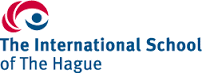 MYP Language and Literature  PORTUGUÊSNome:_________________________________________________________________A Terra será redonda?Capítulo I – O encontro1. Para onde se dirigiam a Ana e o João? Com que objetivo?______________________________________________________________________________________________________________________________________________2. Descreva o objeto que a Ana usava no pulso esquerdo.______________________________________________________________________________________________________________________________________________3. Explique como funcionava o sinalizador.______________________________________________________________________________________________________________________________________________4. Descreva o local e a situação em que se encontrava Orlando quando a Ana e o João o viram.______________________________________________________________________________________________________________________________________________5. Qual foi a reação do João perante a perspetiva de uma viagem no tempo?______________________________________________________________________________________________________________________________________________6. Qual foi a estratégia usada pela Ana e o João para tentarem convencer Orlando a levá-los?______________________________________________________________________________________________________________________________________________7. Qual era o motivo da viagem de Orlando? ______________________________________________________________________________________________________________________________________________8. Que perigos pretendia Orlando evitar?______________________________________________________________________________________________________________________________________________9. Classifique as seguintes frases quanto ao tipo e à forma.a) O pior era o preço, caríssimos! (p.9)_______________________________________________________________________b)  Olha só para aqui! (p.10)_______________________________________________________________________c)   Como é que sabes? (p.10)_______________________________________________________________________d)  É a primeira vez que o vemos a funcionar! (p.10)_______________________________________________________________________e) Os dois olharam-no de longe com muito carinho. (p.12)_______________________________________________________________________f) Perdeu-se um pedaço de Sponezik 7? (p.16)_______________________________________________________________________g) Vocês não sabem de que é que estou a falar. (p.16)_______________________________________________________________________h)  Diga, diga e depressa! (p.17)_______________________________________________________________________i) Se eu não encontrar o Sponezik bem depressa, pode ser o fim do mundo. (p.18)_______________________________________________________________________j)  Desejem-me boa sorte! (p.18)_______________________________________________________________________k)  Isto não é brincadeira nenhuma. (p.18) _______________________________________________________________________l)  Ainda há mais? (p.18)_______________________________________________________________________m) Este metal parece ouro. (p.18)_______________________________________________________________________Capítulos II e III1. Transcreva as várias referências no texto que indicam o local onde estava escondida a máquina do tempo.______________________________________________________________________________________________________________________________________________2- Descreva a máquina do tempo.______________________________________________________________________________________________________________________________________________3- Como é que a Ana, o João e o Orlando entraram na máquina do tempo?______________________________________________________________________________________________________________________________________________4- Qual era o efeito do feixe de raios especiais?______________________________________________________________________________________________________________________________________________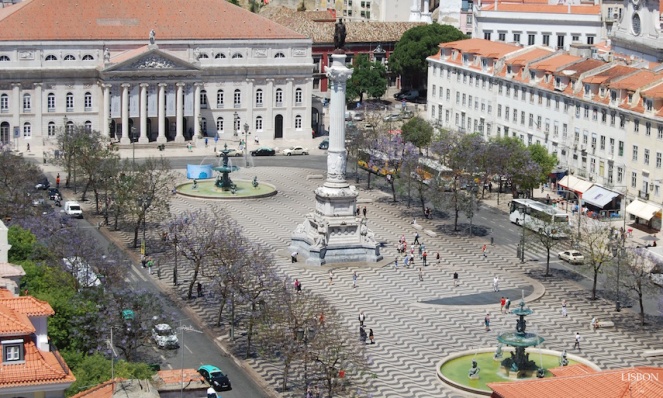 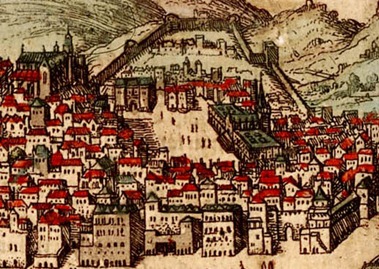 Uma viagem desde Lisboa na atualidade...			... até à Lisboa Antiga.5- Complete a tabela com as referências ao Rossio, na atualidade e no século XV.Capítulo IV1- Explique de que forma o João procurou resolver a situação do bebé abandonado._____________________________________________________________________________________________________________________________________________________________________________________________________________________2- “Como é que alguém tem coragem para abandonar assim um bebé?”Enumere as hipóteses de que a Ana se lembrou para tentar responder a esta questão._____________________________________________________________________________________________________________________________________________________________________________________________________________________3- Por que motivo decidiu a Ana deixar o bebé à porta do convento?______________________________________________________________________________________________________________________________________________4- Qual foi a reação das mulheres perante a atitude da Ana?______________________________________________________________________________________________________________________________________________5- Como é que o João defendeu a irmã?______________________________________________________________________________________________________________________________________________6- Porque é que as mulheres acreditaram no João?______________________________________________________________________________________________________________________________________________7- Qual era o significado dos sinais deixados junto do bebé?_____________________________________________________________________________________________________________________________________________________________________________________________________________________8- Explique de que forma a intervenção da rainha mudou o destino daquele bebé._____________________________________________________________________________________________________________________________________________________________________________________________________________________9- Procure no texto os vários elementos que compõem a caracterização física...a)... da mulher que abandonou o bebé (pág.32);______________________________________________________________________________________________________________________________________________b)... do bebé.______________________________________________________________________________________________________________________________________________c)... da rainha.______________________________________________________________________________________________________________________________________________10- Indique três expressões que descrevem o estado de espírito do Orlando no final do capitulo (pág.41)._______________________________________________________________________11. Explique os motivos da preocupação do cientista.Capítulos V-VI1- Coloque no discurso indireto os diálogos das páginas 43 a 45.2- Qual foi a ideia que o João teve depois de ouvir a história do velho marinheiro?_____________________________________________________________________________________________________________________________________________________________________________________________________________________3- Como é que o Orlando e a Ana descobriram onde estava o João?_____________________________________________________________________________________________________________________________________________________________________________________________________________________4- O que seria o “peixe-cavalo”?_____________________________________________________________________________________________________________________________________________________________________________________________________________________Capítulo VIII - A partida1- Complete a tabela com a descrição do cair da noite junto ao rio na véspera da partida (p.67):2- Refira os sentimentos expressos pela Ana (p.68).______________________________________________________________________________________________________________________________________________3- Explique por que motivo o Orlando e a Ana se dirigiram a um convento.______________________________________________________________________________________________________________________________________________4- Complete a tabela com a descrição da taberna:Capítulo IX – Mudar de pele1- Quando é que a Ana e o Orlando regressaram à máquina do tempo?_____________________________________________________________________________________________________________________________________________________________________________________________________________________2- Explique como é que o Orlando decidiu qual seria o destino da viagem._____________________________________________________________________________________________________________________________________________________________________________________________________________________3- Porque é que a Ana e o Orlando tiveram de se transformar?_____________________________________________________________________________________________________________________________________________________________________________________________________________________4- Quais foram os resultados dessa transformação?_____________________________________________________________________________________________________________________________________________________________________________________________________________________5- Como é que a Ana se sentiu durante a viagem?_____________________________________________________________________________________________________________________________________________________________________________________________________________________Capítulo X – No país de Budomel1- Procure na página 85 o exemplo de uma anáfora (recurso expressivo que consiste na repetição da mesma palavra ou expressão no início de uma frase ou verso).______________________________________________________________________________________________________________________________________________2- Qual foi o motivo do grande susto da Ana.______________________________________________________________________________________________________________________________________________3- O que sucedeu quando Orlando premiu o botão de emergência?______________________________________________________________________________________________________________________________________________4- Indique qual foi o aparelho que permitiu a Orlando orientar-se no deserto.______________________________________________________________________________________________________________________________________________5- Onde é que a nave aterrou?______________________________________________________________________________________________________________________________________________6- Explique por que motivo a Ana e Orlando foram bem recebidos pelos habitantes da aldeia._____________________________________________________________________________________________________________________________________________________________________________________________________________________7- Complete a descrição da aldeia:8 - Explique por que motivos os azenegues desconfiaram da Ana e do Orlando._____________________________________________________________________________________________________________________________________________________________________________________________________________________ Perguntas extra:9- Explique a afirmação “Nós somos um objeto voador não identificado!” (p. 88)_____________________________________________________________________________________________________________________________________________________________________________________________________________________10- “E só deram pelo equívoco...” (p.89). Qual foi o equívoco?_____________________________________________________________________________________________________________________________________________________________________________________________________________________Capítulo XI – Feitiços de arrepiar1-Para que servia o veneno das serpentes?______________________________________________________________________________________________________________________________________________2- Refira os produtos que se podiam encontrar no mercado da aldeia.______________________________________________________________________________________________________________________________________________3- Explique como é que a Ana e o Orlando conseguiram fugir.______________________________________________________________________________________________________________________________________________4- Refira as propostas feitas pelo comerciante negro...a)... ao conselheiro de Budomel.______________________________________________________________________________________________________________________________________________b)... a Orlando.______________________________________________________________________________________________________________________________________________5- Justifique a reação dos habitantes da aldeia à chegada dos navegadores portugueses._____________________________________________________________________________________________________________________________________________________________________________________________________________________6- Como é que o Orlando e a Ana descobriram em que ano estavam?______________________________________________________________________________________________________________________________________________Capítulos XII e XIII1- Descreva o trabalho do João a bordo da caravela.____________________________________________________________________________________________________________________________________________________________________________________________________________________2- Explique por que motivo o capitão insistia tanto na limpeza do navio.____________________________________________________________________________________________________________________________________________________________________________________________________________________3- Refira os mantimentos existentes a bordo da caravela.____________________________________________________________________________________________________________________________________________________________________________________________________________________4- Quais eram os sintomas da doença de Pedro Afonso?____________________________________________________________________________________________________________________________________________________________________________________________________________________5- Porque é que Diogo Cão decidiu aportar ao golfo de Arguim?____________________________________________________________________________________________________________________________________________________________________________________________________________________Capítulo XIV – A grande tempestade1- Refira as dificuldades sentidas pelos marinheiros quando atravessavam a região equatorial.__________________________________________________________________________________________________________________________________________________________________________________________________________________________________________________________________________________________2- Como reagiu Pedro Afonso durante a tempestade?__________________________________________________________________________________________________________________________________________________________________________________________________________________________________________________________________________________________3- Explique como é que o João tentou ajudar o amigo.__________________________________________________________________________________________________________________________________________________________________________________________________________________________________________________________________________________________Capítulo XV – Caramansa1- Procure nas páginas 131 e 132 as medidas tomadas por D. João II para tentar controlar o comércio do ouro no Golfo da Guiné.____________________________________________________________________________________________________________________________________________________________________________________________________________________2- Descreva a aparência da Ana após a transformação.____________________________________________________________________________________________________________________________________________________________________________________________________________________3- Compare o modo como se apresentaram Diogo de Azambuja e o chefe Caramansa:a) Vestuário.____________________________________________________________________________________________________________________________________________________________________________________________________________________b) Adornos.____________________________________________________________________________________________________________________________________________________________________________________________________________________c) Instrumentos musicais das respetivas comitivas.____________________________________________________________________________________________________________________________________________________________________________________________________________________4- Onde estava o Sponezik?Capítulo XVI – O assalto1- Complete a seguinte tabela, procurando exemplos dos recursos expressivos nas páginas 139 e 140.2- Como é que a Ana e o Orlando conseguiram chegar à porta da casa do chefe sem serem descobertos?____________________________________________________________________________________________________________________________________________________________________________________________________________________3- Porque é que o Orlando decidiu levar o cesto com todas as joias?____________________________________________________________________________________________________________________________________________________________________________________________________________________4- Como se explica que tivessem começado a chover joias de cima de uma árvore?____________________________________________________________________________________________________________________________________________________________________________________________________________________Descrição do RossioNa atualidadeCapítulo IINo século XVCapítulo IIIConfiguraçãoRetângulo bem desenhado com edifícios a toda a volta e repuxos de bronze no meio.O que faziam as pessoasComo era o trânsitoOdoresA luzO ambienteO movimento na cidadeA iluminaçãoA mobíliaA comidaOs homens do marAs conversasPalhotas/choupanasCasa de BudomelVestuário dos homensVestuário das mulheresRecursos expressivosDefiniçãoExemploExemplo no livroEnumeraçãoO rapaz comprou batatas, cebolas, alhos, pimentos.OnomatopeiaReprodução de sons produzidos por animais ou coisas, ou de certos sons humanos.Pum, pum, pum, bate o meu coração.